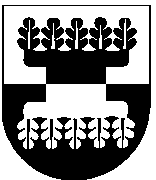 ŠILALĖS RAJONO SAVIVALDYBĖS ADMINISTRACIJOS DIREKTORIUSĮSAKYMASDĖL ŠILALĖS RAJONO SAVIVALDYBĖS ADMINISTRACIJOS DIREKTORIAUS 2020 M. VASARIO 12 D. ĮSAKYMO NR. DĮV-130 ,,DĖL KONKURSO UŽDAROSIOS AKCINĖS BENDROVĖS ,,ŠILALĖS VANDENYS“ DIREKTORIAUS PAREIGOMS UŽIMTI ORGANIZAVIMO“ PAKEITIMO 2020 m. balandžio  15   d. Nr. DĮV-337ŠilalėVadovaudamasis Lietuvos Respublikos vietos savivaldos įstatymo 18 straipsnio 1 dalimi, 29 straipsnio 8 dalies 2 punktu:P a k e i č i u Konkurso uždarosios akcinės bendrovės ,,Šilalės vandenys“ direktoriaus pareigoms užimti organizavimo nuostatus, patvirtintus Šilalės rajono savivaldybės administracijos direktoriaus 2020 m. vasario 12 d. įsakymo Nr. DĮV-130 ,,Dėl Konkurso uždarosios akcinės bendrovės ,,Šilalės vandenys“ direktoriaus pareigoms užimti organizavimo“ 1 punktu: Pakeičiu 10 punktą ir jį išdėstau taip: ,,10. Pretendentui, kuris atitinka konkurso skelbime nustatytus kvalifikacinius reikalavimus ir pateikė tai patvirtinančius dokumentus bei neigiamai atsakė į pretendento anketos 4–10 klausimus, Šilalės rajono savivaldybės administracijos Personalo ir ūkio skyrius per 22 darbo dienas nuo konkurso paskelbimo Pretendento nurodytu elektroniniu paštu išsiunčia pranešimą apie dalyvavimą pretendentų atrankoje (nurodo jos datą, vietą ir laiką). Pretendentui, kuris neatitinka konkurso skelbime nustatytų kvalifikacinių reikalavimų ar nepateikė tai patvirtinančių dokumentų ir (ar) kuris teigiamai atsakė į bent vieną iš pretendento anketos 4–10 klausimų, Šilalės rajono savivaldybės administracijos Personalo ir ūkio skyrius per 22 darbo dienas nuo konkurso paskelbimo Pretendento nurodytu elektroniniu paštu išsiunčia motyvuotą pranešimą ir nurodo, kodėl jam neleidžiama dalyvauti pretendentų atrankoje.“. Pakeičiu 11 punktą ir jį išdėstau taip:,,11. Jeigu bent vienam pretendentui išsiunčiamas Nuostatų 10 punkte nurodytas pranešimas apie dalyvavimą pretendentų atrankoje, ne vėliau kaip per 30 darbo dienų pasibaigus pretendentų dokumentų priėmimo terminui sudaroma konkurso vykdymo komisija. Komisijos narys gali būti pakeistas ir pretendentų atrankos dieną.“.N u r o d a u šį įsakymą paskelbti Šilalės rajono savivaldybės interneto svetainėje ir Teisės aktų registre.Šis įsakymas  gali  būti  skundžiamas Lietuvos Respublikos administracinių bylų teisenos įstatymo nustatyta tvarka Lietuvos administracinių ginčų komisijos Klaipėdos apygardos skyriui (H. Manto g. 37, 92236 Klaipėda) arba Regionų apygardos administracinio teismo Klaipėdos rūmams (Galinio Pylimo g. 9, 91230 Klaipėda) per vieną mėnesį nuo šio įsakymo paskelbimo arba įteikimo suinteresuotam asmeniui dienos.  Administracijos direktorius						              Valdemaras Jasevičius